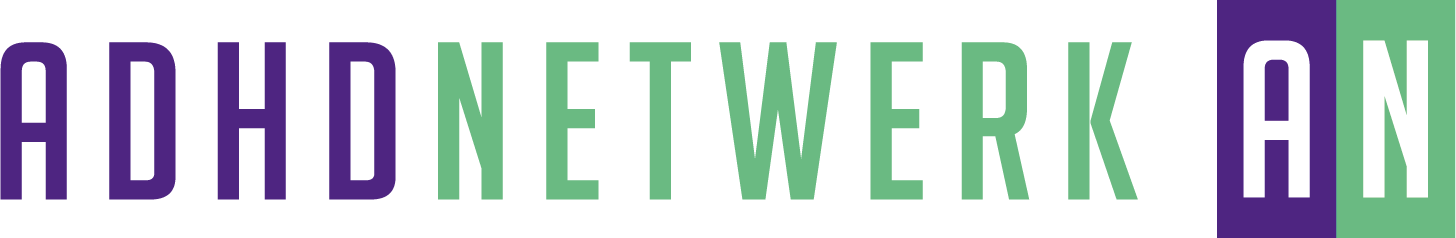 Graag nodigen wij u uit voor de Netwerkmeeting – 
Datum: donderdag  202
Tijd - 21.uur
: uiterlijk a.s.voor leden belangstellenden die geen lid zijn, kunnen deelnemen door lid te worden voor € 75/ € 100 p/j (waarvoor 3 Netwerkavonden). ​Ook kan gekozen worden voor een losse inschrijving voor deze Netwerkavond à € 25. Aanmelding
U kunt uiterlijk  a.s. inschrijven via het online inschrijfformulier.Accreditatie wordt aangevraagd bij NVVP, NVK, NIP-Eerstelijns, FGZPt, NIP K&J/OG, VSR en V&VN.Met vriendelijke groet,

Els van den Ban,
voorzitter Stichting ADHD Netwerk

